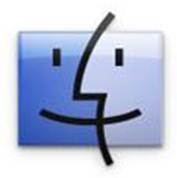      Mac OSEs un sistema operativo basado en UNIX, muy estable. Últimamente mucha gente se está cambiando a este sistema por sus ventajas. Al igual que Linux, no hay muchos virus desarrollados para este sistema. Mac os está diseñado para la gente que no le gusta trastear mucho, es decir, para la gente que quiere que su ordenador este siempre operativo y no perder tiempo en mantenimiento.

Ventajas:
- Muy estable.
- No requiere antivirus.
- No requiere de mucho mantenimiento.
- Excelente servicio técnico.

Desventajas:
- Son caros.
- Si te gusta jugar este no es tu sistema.
- Las reparaciones son muy caras.